COMITÉ EXÉCUTIF 
  DU FONDS MULTILATÉRAL AUX FINS 
  D’APPLICATION DU PROTOCOLE DE MONTRÉAL
Quatre-vingt-huitième réunionMontréal, 15 – 19 novembre 2021RAPPROCHEMENT DES COMPTES DE 2020Le présent document a été préparé en collaboration avec le Trésorier et les agences d’exécution (AE) pour donner suite à la décision 38/9(d).  Il présente le rapprochement des revenus inscrits dans les comptes finaux de 2020, avec les données financières du rapport périodique de 2020 (rapport périodique) des AE et l’Inventaire des projets approuvés du Secrétariat (Inventaire);les dépenses déclarées dans les comptes finaux de 2020 et dans les rapports périodiques; et des recommandations.Rapprochement des revenusDes écarts ont été constatés entre les rapports périodiques de 2020 et l’Inventaire, sauf pour l’ONUDI, comme l’indique le tableau 1.Tableau 1. Écarts entre les rapports périodiques de 2020 et l’Inventaire ($US)**Incluant les coûts d’appui d’agence. Le PNUD a expliqué que la différence de 6 746 $US était due à une pénalité appliquée à un projet (SRL/PHA/86/INV/58) approuvé à la 86e réunion et qu’elle serait corrigée par le PNUD dans son rapport périodique de 2021, tandis que le solde de 6 $US représentait une différence d’arrondi. Le PNUE a expliqué que la différence de 4 723 $US était due à une pénalité appliquée à un projet (SRL/PHA/86/TAS/56) approuvé à la 86e réunion et qu’elle serait corrigée par le PNUE dans son rapport périodique de 2021.La différence de 10 055 $US pour la Banque mondiale est un élément de rapprochement qui sera corrigé par la Banque mondiale dans son rapport périodique.Approbations nettes et revenus dans les comptes finaux de 2020 et dans les rapports périodiquesLes différences dans les revenus, entre les rapports finaux de 2020 et les rapports périodiques, sont présentées dans le tableau 2.Tableau 2. Différences dans les revenus entre comptes finaux de 2020 et rapports périodiques ($US)(*) Incluant les coûts d’appui d’agence.(**) Un nombre positif indique des revenus supérieurs tandis qu’un nombre négatif signifie des revenus inférieurs déclarés dans les comptes des AE.Les explications fournies par les AE concernant les différences dans les revenus, entre les comptes finaux de 2020 et les rapports périodiques, et les mesures à prendre sont présentées dans le tableau 3.Table 3. Raisons des différences dans les revenus entre les comptes finaux de 2020 et les rapports périodiques ($US)* À clore à l’achèvement des activités de la Banque mondiale au titre du Protocole de Montréal.D’après les explications fournies, les différences de 12 657 $US pour l’ONUDI et de 121 562 $US pour la Banque mondiale correspondent à des éléments de rapprochement en suspens.Dépenses déclarées dans les comptes finaux de 2020 et dans les rapports périodiquesLe tableau 4 présente les différences entre les dépenses cumulatives, déclarées au Trésorier dans les comptes finaux de 2020, et les fonds décaissés et engagés, tels que déclarés dans les rapports périodiques pour la période de 1991 à 2020.Table 4. Différences dans les dépenses cumulatives, entre les rapports périodiques et les comptes finaux de 2020 ($US) (*) Incluant les coût d’appui d’agence.(**) Un nombre positif indique des dépenses supérieures tandis qu’un nombre négatif signifie des dépenses déclarées dans le rapport périodique, inférieures à celles indiquées dans les comptes.L’explication des différences fournie par les AE concernées et les mesures à prendre sont présentées dans le tableau 5.Table 5. Raisons des différences dans les dépenses entre les rapports périodiques et les comptes finaux de 2020 ($US)D’après les explications fournies dans le tableau 5, la différence de 69 436 $US pour l’ONUDI reste un élément de rapprochement en suspens.Recommandation Le Comité exécutif pourrait souhaiter :Prendre note du rapprochement des comptes de 2020, contenu dans le document UNEP/OzL.Pro/ExCom/88/6;Demander au Trésorier de retenir sur les transferts futurs :Pour le PNUE, 1 080 630 $US en raison des revenus d’intérêts accumulés en 2020 et dans les années antérieures, déclarés dans ses comptes finaux de 2020 et qui devront être déduits des nouvelles approbations;Pour l’ONUDI, 85 020 $US en raison des revenus d’intérêts déclarés dans ses comptes finaux de 2020 qui devront être déduits des nouvelles approbations;Pour la Banque mondiale, 22 119 $US en raison des revenus d’intérêts déclarés dans ses comptes finaux de 2020 qui devront être déduits des nouvelles approbations;Demander au PNUD de faire le rajustement de 6 740 $US dans son rapport périodique de 2021, qui représente le montant retenu pour la pénalité reliée à un projet (SRL/PHA/86/INV/58);Demander au PNUE de faire le rajustement de 4 723 $US dans son rapport périodique de 2021, qui représente le montant retenu pour la pénalité reliée à un projet (SRL/PHA/86/TAS/56);Demander à l’ONUDI de faire les rajustements, de 2 022 000 $US dans ses comptes de 2021 qui représente des revenus inscrits en 2020, et de 89 600 $US dans son rapport périodique de 2021, pour des subventions terminées en 2020 mais dont les fonds ont été restitués en 2021;Demander à la Banque mondiale de faire les rajustements suivants dans son rapport périodique de 2021 : 314 015 $US qui représente des soldes de clôture de 33 907 $US pour un projet (CPR/PRO/57/INV/487), et de 280 108 $US pour un projet (CPR/FOA/56/INV/478);1 060 319 $US qui représente les fonds restitués pour un projet (PHI/SEV/80/TAS/01);  Prendre note que les éléments de rapprochement en suspens suivants pour 2020 seront mis à jour avant la 91e réunion par les agences d’exécution concernées :Différences de 12 657 $US dans les revenus et de 69 436 $US dans les dépenses, entre le rapport périodique et les comptes finaux de l’ONUDI;Différence de 121 562 $US dans les revenus entre le rapport périodique et les comptes finaux de la Banque mondiale;Prendre note des éléments de rapprochement permanents suivants :Pour le PNUD, pour des projets non spécifiés, aux montants de 68 300 $US et 29 054 $US;(ii)	Pour la Banque mondiale, pour les projets suivants mis en œuvre avec d’autres agences bilatérales, le cas échéant :Coopération bilatérale du gouvernement du Japon (THA/PHA/68/TAS/158), au montant de 342 350 $US;Coopération bilatérale du gouvernement du Japon (VIE/PHA/76/TAS/71) et (VIE/PHA/84/INV/75), au montant de 234 170 $US;Coopération bilatérale du gouvernement de la Suède (THA/HAL/29/TAS/120), au montant de 225 985 $US;Coopération bilatérale du gouvernement des États-Unis d’Amérique (CPR/PRO/44/INV/425), au montant de 5 375 000 $US;Coopération bilatérale du gouvernement des États-Unis d’Amérique (CPR/PRO/47/INV/439), au montant de 5 375 000 $US; etProjet de refroidisseurs en Thaïlande (THA/REF/26/INV/104), au montant de        1 198 946 $US._______________NATIONSUNIES NATIONSUNIES           EP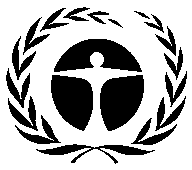 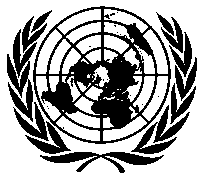 Programme desNations Unies pourl’environnementDistr.GÉNÉRALEUNEP/OzL.Pro/ExCom/88/68 novembre 2021
FRANÇAISORIGINAL: ANGLAISAgenceRapport périodiqueInventaireDifférencePNUD978 980 478978 973 732(6 746)PNUE376 218 388376 213 665(4 723)ONUDI966 764 599966 764 5990Banque mondiale1 279 437 9101 279 447 96510 055AgenceRapport périodique*Comptes finaux de 2020Différence**PNUD978 980 478984 978 464(5 997 986)PNUE376 218 388386 461 492(10 243 104)ONUDI966 764 599972 657 473(5 892 874)Banque mondiale1 279 437 9101 296 846 681(17 408 771)LigneExplicationPNUDPNUEONUDIBanque mondiale1Différence entre les comptes finaux et les rapports périodiques (5 997 986)(10 243 104)(5 892 874)(17 408 771)2Contributions volontaires supplémentaires incluses dans les comptes finaux mais pas dans le rapport périodique (aucune mesure à prendre)(6 474 847)(8 935 570)(8 651 123)3Intérêts finaux accumulés en 2020 et déjà déduits des approbations (aucune mesure à prendre)(540 734)4Intérêts cumulatifs pour le plan de gestion de l’élimination des HCFC (PGEH) de la Chine, inclus dans les comptes finaux et détenus par la Chine, et déjà déduits des approbations (aucune mesure à prendre)78 2515Approbation conditionnelle pour le projet SRL/PHA/86/INV/58 (aucune mesure à prendre)231 3446Revenus d’intérêts provenant de 2020 et des années précédentes (le Trésorier devra les déduire des approbations de la 88e réunion)(1 080 630)7Financement approuvé en 2020 mais inscrit en 2021 (aucune mesure à prendre)(226 904)8Financement des coûts de base de 2021,  reflété dans les comptes de 2020 comme revenu différé (ONUDI devra faire le rajustement dans ses comptes de 2021)2 022 0009Subventions closes en 2020 et valeurs rajustées dans les comptes finaux mais pas reflétées dans le rapport périodique car les fonds ont été restitués en 2021 (ONUDI devra faire le rajustement dans son rapport périodique de 2021)89 60010Fonds approuvés pour les projets MEX/PRO/86/INV/194 et SUD/REF/86/PRP/47 durant le processus d’approbation intersessions prolongé pour la 86e réunion en avril 2021, et comptabilisés dans les comptes de 2021 (aucune mesure à prendre)548 97211Intérêts pour le PGEH pour la Chine, déduits dans les comptes de 2020 mais pas encore retranchés des approbations (le Trésorier devra les déduire des approbations de la 88e réunion)85 02012Revenus d’investissement pour le 4e trimestre de 2018, 2019 et 2020, déjà déduits des approbations de la 87e réunion (aucune mesure à prendre)(2 351 566)13Intérêts pour le PGEH pour la Chine, déduits dans les comptes de 2020 mais pas encore retranchés des approbations (le Trésorier devra les déduire des approbations de la 88e réunion)(22 119)14Soldes de clôture, provenant des projets CPR/PRO/57/INV/487 et CPR/FOA/56/INV/478, restitués par la Chine en 2020 (la Banque mondiale devra faire le rajustement dans son rapport périodique de 2021) (314 015)15Pénalité provenant du projet   CPR/PRO/75/INV/568, déjà déduite des approbations de la 87e réunion (aucune mesure à prendre)(133 146)16Fonds provenant du projet PHI/SEV/80/TAS/01, restitués en 2019 mais pas reflétés dans les comptes de 2020 (la Banque mondiale devra faire le rajustement dans ses comptes de 2021)(1 060 319)17Fonds restitués lors de réunions précédentes et déjà déduits des approbations de la 87e réunion (aucune mesure à prendre)(654 593)18Élément permanent de rapprochement de la contribution bilatérale du Japon (THA/PHA/68/TAS/158)*(342 350)19Élément permanent de rapprochement de la contribution bilatérale du Japon (VIE/PHA/76/TAS/71 et (VIE/PHA/84/INV/75)*(234 170)20Élément permanent de rapprochement de la contribution bilatérale de la Suède (THA/HAL/29/TAS/120)*(225 985)21Élément permanent de rapprochement de la contribution bilatérale des États-Unis d’Amérique (CPR/PRO/44/INV/425)*(5 375 000)22Élément permanent de rapprochement de la contribution bilatérale des États-Unis d’Amérique (CPR/PRO/47/INV/439)* (5 375 000)23Élément permanent de rapprochement du projet de refroidisseurs en Thaïlande  (THA/REF/26/INV/104)*(1 198 946)24Total (lignes 2 à 22)(5 997 986)(10 243 104)(5 905 531)(17 287 209)25Différence 0012 657(121 562)AgenceRapport périodique*Rapport périodique*Rapport périodique*Dépenses cumulatives pour les comptes finaux de 2020 Différences**AgenceFonds décaissésFonds engagésTotal cumulatifDépenses cumulatives pour les comptes finaux de 2020 Différences**(1)(2)(3)(4) = (2)+(3)(5)(6) = (4)-(5)PNUD907 282 7853 005 797910 288 582912 406 941(2 118 359)PNUE326 440 99720 214 507346 655 504333 067 58213 587 922ONUDI865 646 60854 256 396919 903 003863 656 12356 246 880Banque mondiale1 265 120 09813 874 6071 278 994 7051 267 642 40411 352 301LigneExplicationPNUDPNUEONUDIBanque mondiale1Différence entre le rapport périodique et les comptes finaux de 2020 (2 118 359)13 587 92256 246 88011 352 3012Contributions volontaires supplémentaires incluses dans les comptes finaux mais pas dans le rapport périodique (aucune mesure à prendre)(5 936 419)(5 461 959)(4 540 925)3Engagements inclus dans le rapport périodique mais pas dans les états financiers, car seules les dépenses sont incluses dans les états financiers, selon les normes du Conseil des normes internationales du secteur public (IPSAS) (aucune mesure à prendre)3 005 79718 892 56450 673 109 13 874 6074Revenus d’intérêts cumulatifs détenus par la Chine, inclus dans le rapport périodique du PNUD mais pas dans les comptes du PNUD (aucune mesure à prendre)698 4865Économies sur des obligations biennales antérieures. Élément de rapprochement permanent de réduction des dépenses dans les états financiers qui ne sont pas associées à des projets spécifiques. Il augmente les soldes dus au Fonds (qui peuvent seulement être restitués à la clôture du Fonds fiduciaire)68 3006Élément de rapprochement permanent de réduction des dépenses dans les états financiers qui ne sont pas associées à des projets spécifiques. Il augmente les soldes dus au Fonds (qui peuvent seulement être restitués à la clôture du Fonds fiduciaire)29 0547Dépenses encourues en 2020 mais qui ne sont pas reflétées dans le rapport périodique et inscrites dans Umoja en 2021 (aucune mesure à prendre)16 2498Dépenses encourues en 2020 et reflétées dans le rapport périodique mais inscrites dans Umoja en 2021 (aucune mesure à prendre)105 5159Différence entre les coûts d’appui d’agence, réels et projetés, qui n’avait pas été inscrite en 2020 (aucune mesure à prendre)51 80210Actifs non amortis inclus dans le rapport périodique mais pas dans les états financiers, car seules les dépenses sont incluses dans les états financiers, selon les normes IPSAS (aucune mesure à prendre)10 184 13211Gain/perte sur le taux de change fixe non réalisés sur les actifs et les passifs inscrits dans les comptes en 2020 (aucune mesure à prendre)17412Décaissement vers des comptes spéciaux (aucune mesure à prendre)(2 522 306)13Total (lignes 2 à 12)(2 118 359)13 587 92256 316 31611 352 30114Différence00(69 436)0